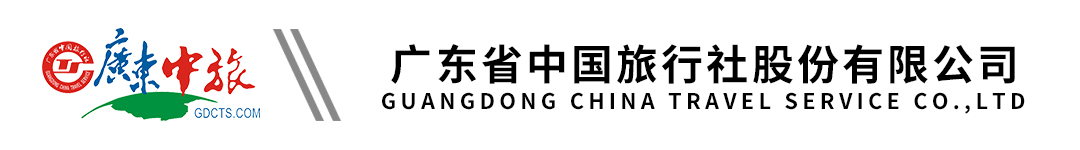 【秘境桔钓沙】深圳轻奢2天丨入住深圳富苑皇冠假日套房酒店丨叹丰富海鲜自助晚丨位上香煎鹅肝丨打卡中英街行程单行程安排费用说明其他说明产品编号TX-20240412SP69367411出发地广州市目的地深圳市行程天数2去程交通汽车返程交通汽车参考航班出发点：出发点：出发点：出发点：出发点：产品亮点★深圳“马尔代夫”玻璃海--桔钓沙★深圳“马尔代夫”玻璃海--桔钓沙★深圳“马尔代夫”玻璃海--桔钓沙★深圳“马尔代夫”玻璃海--桔钓沙★深圳“马尔代夫”玻璃海--桔钓沙天数行程详情用餐住宿D1集中地--中英街--荔枝公园--邓小平画像--深圳富苑皇冠假日套房酒店  午餐：自理    含：晚餐             住：深圳富苑皇冠假日套房酒店早餐：X     午餐：X     晚餐：√   深圳富苑皇冠假日套房酒店D2酒店早餐--桔钓沙沙滩--返程  含：早餐     午餐：自理早餐：√     午餐：X     晚餐：X   无费用包含1、交通：按实际参团人数安排空调旅游巴士，每人1正座；1、交通：按实际参团人数安排空调旅游巴士，每人1正座；1、交通：按实际参团人数安排空调旅游巴士，每人1正座；费用不包含1、行程中一切个人消费自理。行程用餐自理期间导游推荐当地或附近用餐，费用自理,客人可自由参与。1、行程中一切个人消费自理。行程用餐自理期间导游推荐当地或附近用餐，费用自理,客人可自由参与。1、行程中一切个人消费自理。行程用餐自理期间导游推荐当地或附近用餐，费用自理,客人可自由参与。预订须知1、此团40 人成团，为保证游客可如期出发，我社将与其他旅行社共同组团（拼团出发），如客人不接受拼团出发，请报名时以书面形式注明。如报名人数不足40 成人时无法成团，或遇特殊情况（如：当地天气原因或游客临时退团造成不成团等）致使团队无法按期出行，我社提前2 天通知游客，游客可根据自身情况改线或改期，如不能更改出游计划，我社将全额退还已交团费。【接待社：广州市途喜国际旅行社有限公司，许可证号：L-GD02199，质监电话：18027368336】退改规则备注说明：